Запрет продажи алкогольной продукции 
Запрет продажи алкогольной продукции: 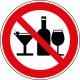 в Праздник Весны и Труда (1 мая), в День Победы (9 мая), в День пограничника (28 мая), в Международный день защиты детей (1 июня), в День России (12 июня), в День воздушно-десантных войск (2 августа)...